КАЛЕНДАРЬ СОБЫТИЙ И МЕРОПРИЯТИЙ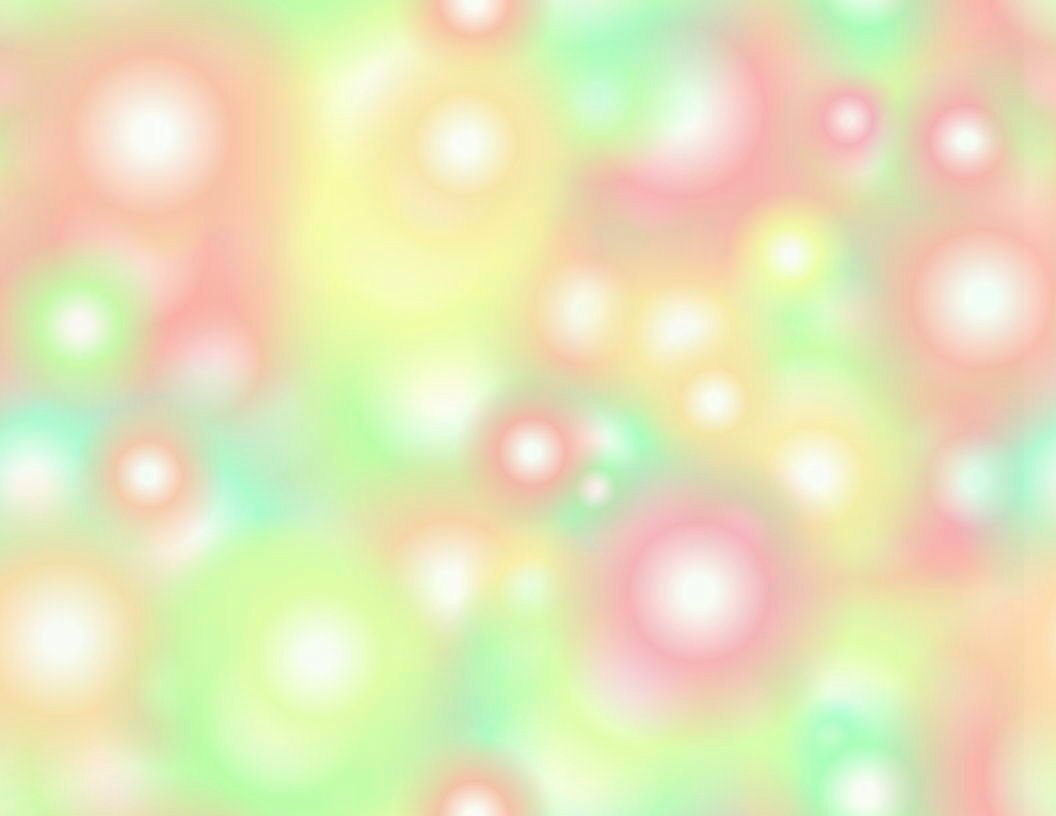 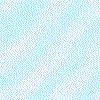 МУНИЦИПАЛЬНОГО РАЙОНА БЕЗЕНЧУКСКИЙНА МАРТ 2014 ГОДА№Наименование мероприятияНаименование мероприятияДата, время проведенияМесто проведенияОтветственное должностное лицо(Ф.И.О., должность)1.Праздничное гуляние « Широкая, да весёлая Масленица»Праздничное гуляние « Широкая, да весёлая Масленица»02.03.2014г.11-00ч.Центральная площадь п. БезенчукХватова С.Н. – директор МАУК              « БЦД»2.Праздничная программа, посвященная Международному женскому Дню 8 марта «Для Вас – родные!»Праздничная программа, посвященная Международному женскому Дню 8 марта «Для Вас – родные!»07.03.2014г                           15-00ч.к/т «Юбилейный»Морозова Е.В. –директор МБУК          « БМКДЦ»Мероприятия МБУК « Безенчукский межпоселенческий культурно-досуговый центр» муниципального района Безенчукский Самарской области.Мероприятия МБУК « Безенчукский межпоселенческий культурно-досуговый центр» муниципального района Безенчукский Самарской области.Мероприятия МБУК « Безенчукский межпоселенческий культурно-досуговый центр» муниципального района Безенчукский Самарской области.Мероприятия МБУК « Безенчукский межпоселенческий культурно-досуговый центр» муниципального района Безенчукский Самарской области.Мероприятия МБУК « Безенчукский межпоселенческий культурно-досуговый центр» муниципального района Безенчукский Самарской области.Мероприятия МБУК « Безенчукский межпоселенческий культурно-досуговый центр» муниципального района Безенчукский Самарской области. МБУК « Безенчукский межпоселенческий культурно-досуговый центр» МБУК « Безенчукский межпоселенческий культурно-досуговый центр» МБУК « Безенчукский межпоселенческий культурно-досуговый центр» МБУК « Безенчукский межпоселенческий культурно-досуговый центр» МБУК « Безенчукский межпоселенческий культурно-досуговый центр» МБУК « Безенчукский межпоселенческий культурно-досуговый центр»1.Праздничная программа с участием работников культуры посвященная Дню работников культуры «Расцветает талантами земля Безенчукская»Праздничная программа с участием работников культуры посвященная Дню работников культуры «Расцветает талантами земля Безенчукская»25.03.2014г. 13-00ч. МБУК «БМКДЦ»Морозова Е.В. –директор МБУК          « БМКДЦ»Структурное подразделение Александровский СДКСтруктурное подразделение Александровский СДКСтруктурное подразделение Александровский СДКСтруктурное подразделение Александровский СДКСтруктурное подразделение Александровский СДКСтруктурное подразделение Александровский СДК3.Праздничный концерт «Вам милые женщины»Праздничный концерт «Вам милые женщины»08.03.2014г. 19-00ч.структурное подразделение Александровский СДКШерстнева Л.Е. -худ.рук.4.Песенная программа «Угадай мелодию»Песенная программа «Угадай мелодию»16.03.2014г.  15-00ч.структурное подразделение Александровский СДКШерстнева Л.Е. -худ.рук.5. Беседа о творчестве А.Р.БеляеваБеседа о творчестве А.Р.Беляева19.03.2014г.15-00ч.структурное подразделение Александровский СДКШерстнева Л.Е. -худ.рук.6.Поэтическая программа «Исполнение романсов под гитару»Поэтическая программа «Исполнение романсов под гитару»23.03.2014г.                       15-00ч.структурное подразделение Александровский СДКШерстнева Л.Е. -худ.рук.Структурное подразделение Васильевский СДКСтруктурное подразделение Васильевский СДКСтруктурное подразделение Васильевский СДКСтруктурное подразделение Васильевский СДКСтруктурное подразделение Васильевский СДКСтруктурное подразделение Васильевский СДК7.7.Масленица – ярмарочная карусель. Театрализованное представление.02.03.2014г.                                10-00ч.структурное подразделение Васильевский СДККиселёва Н.В. – зав.структурным подразделением Васильевский СДК8.8.Праздничная программа для школьников «Бал волшебных бантиков»06.03.2014г.15:00ч.структурное подразделение Васильевский СДККиселёва Н.В. – зав. структурным подразделением Васильевский СДК9.9.Концерт худ.самодеятельности «Идёт весна красавица»07.03.2014г.16-30ч.структурное подразделение Васильевский СДККиселёва Н.В. – зав.структурным подразделением Васильевский СДК1010Дискотека08.03.2014 г. 20-00 ч.структурное подразделение Васильевский СДККиселёва Н.В. – зав.структурным подразделением Васильевский СДК11.11.Музыкальная гостиная для дам изящного возраста «Галерея женских грёз»08.03.2014г.12-00ч.структурное подразделение Васильевский СДККиселёва Н.В. – зав.структурным подразделением Васильевский СДК12.12.Молодёжный вечер отдыха «Диско-конфетти»09.03.2014г.19-00ч.структурное подразделение Васильевский СДККиселёва Н.В. – зав.структурным подразделением Васильевский СДК13.13.Литературно-музыкальная программа «Белой акации гроздья душистые…»15.03.2014г. 17-00ч.структурное подразделение Васильевский СДККиселёва Н.В. – зав.структурным подразделением Васильевский СДК14.14.Вечер-портрет «Женщинам, которые поют»22.03.2014г.11-00ч.структурное подразделение Васильевский СДККиселёва Н.В. – зав.структурным подразделением Васильевский СДК 15.  15. Фольклорная программа «Прилетели наши жаворонки»27.03.2014г. 10-00ч.структурное подразделение Васильевский СДККиселёва Н.В. – зав.структурным подразделением Васильевский СДК16.16.Концертно-развлекательная программа «Одухотворенный шарм культуры»29.03.2014г.17-00структурное подразделение Васильевский СДККиселёва Н.В. – зав.структурным подразделением Васильевский СДКСтруктурное подразделение Екатериновский СДКСтруктурное подразделение Екатериновский СДКСтруктурное подразделение Екатериновский СДКСтруктурное подразделение Екатериновский СДКСтруктурное подразделение Екатериновский СДКСтруктурное подразделение Екатериновский СДК17.17.Тематическая программа «Милой Маме посвящается»06.03.2014г.                         16-00ч.структурное подразделение Екатериновский СДКРоманова А.Б. – зав.структурным подразделением Екатериновский СДК18.18.Концертная программа, посвященная Международному женскому дню «За женщин всех я поднимаю свой бокал»08.03.2014г.                         15-00ч.структурное подразделение Екатериновский СДКРоманова А.Б. – зав.структурным подразделением Екатериновский СДК19.19.Развлекательная программа «Музыкальные штучки»21.03.2014г.                          18-00ч.  структурное подразделение Екатериновский СДКРоманова А.Б. – зав.структурным подразделением Екатериновский СДК20.20.Программа для участников худ.самодеятельности «Служу культуре»24.03.2014г.                                    18-00ч.структурное подразделение Екатериновский СДКРоманова А.Б. – зав.структурным подразделением Екатериновский СДКСтруктурное подразделение Звездинский СДКСтруктурное подразделение Звездинский СДКСтруктурное подразделение Звездинский СДКСтруктурное подразделение Звездинский СДКСтруктурное подразделение Звездинский СДКСтруктурное подразделение Звездинский СДК21.21.Развлекательная программа «Между нами девочками»06.03.2014г.                         18-00ч.структурное подразделение Звездинский СДКСтукманова Л.В. - зав.структурным подразделением Звездинский СДК22. 22. Концертная программа «23 февраля + 8 марта»07.03.2014г.                         17-00ч.структурное подразделение Звездинский СДКСтукманова Л.В. - зав.структурным подразделением Звездинский СДК23.23.Выставка работ кружка «От скуки на все руки»17.03.2014г                                     13-00ч.структурное подразделение Звездинский СДКСтукманова Л.В. - зав.структурным подразделением Звездинский СДКСтруктурное подразделение Красносельский СКСтруктурное подразделение Красносельский СКСтруктурное подразделение Красносельский СКСтруктурное подразделение Красносельский СКСтруктурное подразделение Красносельский СКСтруктурное подразделение Красносельский СК24.24.Масленица. Проводы зимы.02.03.2014г.12-00ч.структурное подразделение Красносельский СКГордиенко Ф.А.-  зав.структурным подразделениемКрасносельский СК25.25.Праздничный концерт, посвящённый Международному Женскому Дню 8 Марта06.03.2014г.18-00ч.структурное подразделение Красносельский СКГордиенко Ф.А.-  зав.структурным подразделениемКрасносельский СК26.26.«Моя милая Мама!»08.03.2014г.14-00ч.структурное подразделение Красносельский СКГордиенко Ф.А.-  зав.структурным подразделениемКрасносельский СК27.27.Соревнования по теннису15.03.2014г.13-00ч.структурное подразделение Красносельский СКГордиенко Ф.А.-  зав.структурным подразделениемКрасносельский СКСтруктурное подразделение Купинский СДКСтруктурное подразделение Купинский СДКСтруктурное подразделение Купинский СДКСтруктурное подразделение Купинский СДКСтруктурное подразделение Купинский СДКСтруктурное подразделение Купинский СДК28.28.«Маслёнка-непоседа» - масленичное гуляние02.03.2014г.11:00ч.структурное подразделение Купинский СДКСеверина О.Н. - зав.структурным подразделениемКупинский СДК2929Выставка декоративно-прикладного творчества07.03.2014г.18:00ч.структурное подразделение Купинский СДКСеверина О.Н. - зав.структурным подразделениемКупинский СДК3030Праздничный концерт. Посвящённый Международному женскому дню07.03.2014г.18:00ч.структурное подразделение Купинский СДКСеверина О.Н. - зав.структурным подразделениемКупинский СДК3131«Подарок маме» мастерская для дошкольников06.03.2014г.16-30ч.структурное подразделение Купинский СДКСеверина О.Н. - зав.структурным подразделениемКупинский СДК3232«Час загадок и отгадок» занятия для дошкольников13.03.2014г.                                                  16-30ч.структурное подразделение Купинский СДКСеверина О.Н. - зав.структурным подразделениемКупинский СДК3333«Нарисуем весну – красну». Конкурс рисунков20.03.2014г.                           16-30ч.структурное подразделение Купинский СДКСеверина О.Н. - зав.структурным подразделениемКупинский СДК3434Игровая программа для школьников игра «Бросай-ка»24.03.2014г.                               15-00ч.структурное подразделение Купинский СДКСеверина О.Н. - зав.структурным подразделениемКупинский СДК3535Шашечный турнир25.03.2014г.                         15-00ч.структурное подразделение Купинский СДКСеверина О.Н. - зав.структурным подразделениемКупинский СДК3636Весёлые старты26.03.2014г.                        15-00ч.структурное подразделение Купинский СДКСеверина О.Н. - зав.структурным подразделениемКупинский СДК3737Теннисный турнир27.03.2014г.                         15-00ч.структурное подразделение Купинский СДКСеверина О.Н. - зав.структурным подразделениемКупинский СДК3838Весёлые старты для школьников27.03.2014г.16-30ч.структурное подразделение Купинский СДКСеверина О.Н. - зав.структурным подразделениемКупинский СДК3939Дискотека-игротека28.03.2014г. структурное подразделение Купинский СДКСеверина О.Н. - зав.структурным подразделениемКупинский СДК4040Дискотека8,15,22.03.2014г.20-00ч.структурное подразделение Купинский СДКСеверина О.Н. - зав.структурным подразделениемКупинский СДКСтруктурное подразделение Натальинский СДКСтруктурное подразделение Натальинский СДКСтруктурное подразделение Натальинский СДКСтруктурное подразделение Натальинский СДКСтруктурное подразделение Натальинский СДКСтруктурное подразделение Натальинский СДК4141«Проводы зимы. Прощай, Масленица!» - театрализованный народный праздник02.03.2014г.11-00ч.структурное подразделение Натальинский СДКДмитриева М.В. - зав.структурным подразделениемНатальинский СДК4242««Милые, нежные, славные» - праздничный концерт, посвященный Международному женскому дню 8 марта07.03.2014г.18-00ч.структурное подразделение Натальинский СДКДмитриева М.В. - зав.структурным подразделениемНатальинский СДК4343«Супер- Золушка" – конкурсно-игровая программа для  старшеклассников и молодёжи.08.03.2014г.18-00ч.структурное подразделение Натальинский СДКДмитриева М.В. - зав.структурным подразделениемНатальинский СДК4444«Чайный курьез» - игровая программа для детей16.03.2014г.13-00ч.структурное подразделение Натальинский СДКДмитриева М.В. - зав.структурным подразделениемНатальинский СДК4545«Жаворонки, прилетите! Весну — красну принесите!» - игровая познавательная программа для детей22.03.2014г.11-00ч.структурное подразделение Натальинский СДКДмитриева М.В. - зав.структурным подразделениемНатальинский СДК4646«Культура, ты в сердце моем» - конкурс детских рисунков26.03.14.15-00ч.структурное подразделение Натальинский СДКДмитриева М.В. - зав.структурным подразделениемНатальинский СДК4747«Мы дарим людям искры вдохновения»-концертная программа, посвящённая дню культработника30.03.2014ч.18-00ч.структурное подразделение Натальинский СДКДмитриева М.В. - зав.структурным подразделениемНатальинский СДКСтруктурное подразделение Ольгинский СДКСтруктурное подразделение Ольгинский СДКСтруктурное подразделение Ольгинский СДКСтруктурное подразделение Ольгинский СДКСтруктурное подразделение Ольгинский СДКСтруктурное подразделение Ольгинский СДК48Развлекательная программа «Мы такие разные»Развлекательная программа «Мы такие разные»06.03.2014г. 18-00ч.структурное подразделение Ольгинский СДКПетрушкина А.А.- зав.структурным подразделениемОльгинский СДК49Концертная программа «Посвящаем женщинам»Концертная программа «Посвящаем женщинам»08.03.2014г.                  13-00ч. структурное подразделение Ольгинский СДКПетрушкина А.А.- зав.структурным подразделениемОльгинский СДК50Театрализованная программа «В гостях у Масленицы»Театрализованная программа «В гостях у Масленицы»02.03.2014г. 12-00ч.структурное подразделение Ольгинский СДКПетрушкина А.А.- зав.структурным подразделениемОльгинский СДК51Тематическая программа для участников худ.самодеятельности «С песней по жизни»Тематическая программа для участников худ.самодеятельности «С песней по жизни»21.03.2014г. 17-00ч.структурное подразделение Ольгинский СДКПетрушкина А.А.- зав.структурным подразделениемОльгинский СДКСтруктурное подразделение Переволокский СДКСтруктурное подразделение Переволокский СДКСтруктурное подразделение Переволокский СДКСтруктурное подразделение Переволокский СДКСтруктурное подразделение Переволокский СДКСтруктурное подразделение Переволокский СДК52Театрализованная программа посвященная проводам русской зимы «Зиму нынче провожаем»Театрализованная программа посвященная проводам русской зимы «Зиму нынче провожаем»02.03.2014г.11-00ч.структурное подразделение Переволокский СДКЕлуферьева Н.А.- зав.структурным подразделениемПереволокский СДК53Детская игровая программа «Зимние забавы»Детская игровая программа «Зимние забавы»06.03.2014г.                          16-00ч.структурное подразделение Переволокский СДКЕлуферьева Н.А.- зав.структурным подразделениемПереволокский СДК54Праздничная концертная программа «С праздником Вас дорогие»Праздничная концертная программа «С праздником Вас дорогие»07.03.2014г.                           15-00ч.структурное подразделение Переволокский СДКЕлуферьева Н.А.- зав.структурным подразделениемПереволокский СДКСтруктурное подразделение Прибойский СДКСтруктурное подразделение Прибойский СДКСтруктурное подразделение Прибойский СДКСтруктурное подразделение Прибойский СДКСтруктурное подразделение Прибойский СДКСтруктурное подразделение Прибойский СДК55Театрализованная программа «Проводы русской зимы»Театрализованная программа «Проводы русской зимы»02.03.2014г.13-00ч.структурное подразделение Прибойский СДКСинеглазова И.Л. - зав.структурным подразделениемПрибойский СДК56Концертная программа «Эти глаза напротив»Концертная программа «Эти глаза напротив»07.03.2014г.                           15-00ч.структурное подразделение Прибойский СДКСинеглазова И.Л. - зав.структурным подразделениемПрибойский СДКСтруктурное подразделение Песоченский СДКСтруктурное подразделение Песоченский СДКСтруктурное подразделение Песоченский СДКСтруктурное подразделение Песоченский СДКСтруктурное подразделение Песоченский СДКСтруктурное подразделение Песоченский СДК57Танцевальная программа для взрослого населения «Вечер отдыха»Танцевальная программа для взрослого населения «Вечер отдыха»01.03.2014г.                        20-00ч.структурное подразделение Песоченский СДКФучеджи А.В. - зав.структурным подразделениемПесоченский СДК58Массовый праздник с элементами театрализации «Дорогая гостья Масленица!»Массовый праздник с элементами театрализации «Дорогая гостья Масленица!»02.03.2014г.                               11-30ч.структурное подразделение Песоченский СДКФучеджи А.В. - зав.структурным подразделениемПесоченский СДК59Концертная программа к 8 марта «Милая, нежная, славная!»Концертная программа к 8 марта «Милая, нежная, славная!»07.03.2014г                                  20-00ч.структурное подразделение Песоченский СДКФучеджи А.В. - зав.структурным подразделениемПесоченский СДК60Праздничная танцевальная программа для молодежи «Всё для тебя»Праздничная танцевальная программа для молодежи «Всё для тебя»08.03.2014г.                           20-00ч.структурное подразделение Песоченский СДКФучеджи А.В. - зав.структурным подразделениемПесоченский СДК61Конкурсная программа для школьников «Про Мальвину и Буратино»Конкурсная программа для школьников «Про Мальвину и Буратино»13.03.2014г.                            14-00ч.структурное подразделение Песоченский СДКФучеджи А.В. - зав.структурным подразделениемПесоченский СДК62Вечер-портрет старейших участников вок.гр. «Сельчанка» (к году Культуры) «О тех кто с песней по жизни шагает!»Вечер-портрет старейших участников вок.гр. «Сельчанка» (к году Культуры) «О тех кто с песней по жизни шагает!»20.03.2014г.                               15-00ч.структурное подразделение Песоченский СДКФучеджи А.В. - зав.структурным подразделениемПесоченский СДК63Танцевальная программа для молодежи «Дискотека»Танцевальная программа для молодежи «Дискотека»1,9,15,22, 29.03.2014г.                   20-00ч.структурное подразделение Песоченский СДКФучеджи А.В. - зав.структурным подразделениемПесоченский СДКСтруктурное подразделение Никольский СДКСтруктурное подразделение Никольский СДКСтруктурное подразделение Никольский СДКСтруктурное подразделение Никольский СДКСтруктурное подразделение Никольский СДКСтруктурное подразделение Никольский СДК64Праздничная концертная программа посвященная международному женскому днюПраздничная концертная программа посвященная международному женскому дню07.03.2014г.                          15-00ч.структурное подразделение Никольский СДКСахтерова О.В. - зав.структурным подразделениемНикольский СДК65Детская программа «Мы давно блинов не ели»Детская программа «Мы давно блинов не ели»09.03.2014г.                          13-00ч.структурное подразделение Никольский СДКСахтерова О.В. - зав.структурным подразделениемНикольский СДК66Праздничная программа народного гуляния «Масленица ты наша, нет тебя краше»Праздничная программа народного гуляния «Масленица ты наша, нет тебя краше»15.03.2014г.15-00структурное подразделение Никольский СДКСахтерова О.В. - зав.структурным подразделениемНикольский СДКСтруктурное подразделение Макарьевский СДКСтруктурное подразделение Макарьевский СДКСтруктурное подразделение Макарьевский СДКСтруктурное подразделение Макарьевский СДКСтруктурное подразделение Макарьевский СДКСтруктурное подразделение Макарьевский СДК67Театрализованная программа «Гуляй раздольная масленица»Театрализованная программа «Гуляй раздольная масленица»04.03.2014г. 12-00ч.структурное подразделение Макарьевский СДКШик Л. Л.- зав.структурным подразделениемМакарьевский СДК68Концертная программа «Все цветы и улыбки вам»Концертная программа «Все цветы и улыбки вам»07.03.2014г. 15-00ч.структурное подразделение Макарьевский СДКШик Л. Л.- зав.структурным подразделениемМакарьевский СДКМероприятия МБУК « Безенчукская межпоселенческая центральная библиотека» муниципального района Безенчукский Самарской область.Мероприятия МБУК « Безенчукская межпоселенческая центральная библиотека» муниципального района Безенчукский Самарской область.Мероприятия МБУК « Безенчукская межпоселенческая центральная библиотека» муниципального района Безенчукский Самарской область.Мероприятия МБУК « Безенчукская межпоселенческая центральная библиотека» муниципального района Безенчукский Самарской область.Мероприятия МБУК « Безенчукская межпоселенческая центральная библиотека» муниципального района Безенчукский Самарской область.Мероприятия МБУК « Безенчукская межпоселенческая центральная библиотека» муниципального района Безенчукский Самарской область.1Книжные выставки:«Русская семёрка» (русские художники В.Перов, И.Репин, В.Суриков, Н.Ге, М.Нестеров, И.Левитан)«Первый гражданин Вселенной» (к 80-летию со дня рождения Ю.А.Гагарина)«Смех против страха»(к 85-летию со дня рождения Ф.Искандера)«Странный гений» (к 205-летию со дня рождения Н.В.Гоголя)«Духовных книг божественная мудрость» (к Дню православной книги)«Как стать хозяином в доме»Книжные выставки:«Русская семёрка» (русские художники В.Перов, И.Репин, В.Суриков, Н.Ге, М.Нестеров, И.Левитан)«Первый гражданин Вселенной» (к 80-летию со дня рождения Ю.А.Гагарина)«Смех против страха»(к 85-летию со дня рождения Ф.Искандера)«Странный гений» (к 205-летию со дня рождения Н.В.Гоголя)«Духовных книг божественная мудрость» (к Дню православной книги)«Как стать хозяином в доме»Весь периодМесто проведения:Безенчукская межпоселенческая центральная библиотекаТеплоухова Т.В.Зав. отделом обслуживанияБМЦБ2Книжные выставки:«По лабиринтам права»«Формула счастья»: «Любовь. Брак. Семья», «Внимание: дети!»;«Остановись и подумай” (профилактика наркомании, алкоголизма и табакокурения);«Самарская область – сердце России»;«Прочитай — не пожалеешь!» (книги – юбиляры 2014 года)Книжные выставки:«По лабиринтам права»«Формула счастья»: «Любовь. Брак. Семья», «Внимание: дети!»;«Остановись и подумай” (профилактика наркомании, алкоголизма и табакокурения);«Самарская область – сердце России»;«Прочитай — не пожалеешь!» (книги – юбиляры 2014 года)Весь периодМесто проведения: Городская библиотека — филиалМахтева Л.Н., заведующая Городской библиотекой - филиалом3Книжные выставки:«Любимец века» (к 80-летию со дня рождения Ю.А.Гагарина);«Фантаст, предвосхитивший будущее» (к 130-летию со дня рождения А.Беляева);«Писатель нашего детства» (к 115-летию со дня рождения Ю.К.Олеши)«Мир живой природы» (к 80-летию со дня рождения И.Акимушкина)«Литературные чемпионы юмора и весёлого настроения» и др.Книжные выставки:«Любимец века» (к 80-летию со дня рождения Ю.А.Гагарина);«Фантаст, предвосхитивший будущее» (к 130-летию со дня рождения А.Беляева);«Писатель нашего детства» (к 115-летию со дня рождения Ю.К.Олеши)«Мир живой природы» (к 80-летию со дня рождения И.Акимушкина)«Литературные чемпионы юмора и весёлого настроения» и др.Весь периодМесто проведения: Городская детская библиотекаКузнецова Т.М., заведующая Городской детской библиотекой4«Культура, ты в сердце моём» - конкурс детских рисунков (совместно с СДК)«Культура, ты в сердце моём» - конкурс детских рисунков (совместно с СДК)В течение месяцаМесто проведения:Натальинский СДКСосновская А.Ф.,заведующая Натальинской сельской библиотекой5Книжная выставка, беседа «Проживи свою жизнь!», посвящённая Международному дню борьбы с наркоманией (для юношества)Книжная выставка, беседа «Проживи свою жизнь!», посвящённая Международному дню борьбы с наркоманией (для юношества)01.03.2014 г.Место проведения:Покровская сельская библиотекаБелоусова И.Г., библиотекарь Покровской сельской библиотеки6«Не отнимай у себя завтра!» - книжная выставка, обзор (к Международному дню борьбы с наркоманией)«Не отнимай у себя завтра!» - книжная выставка, обзор (к Международному дню борьбы с наркоманией)01.03.2014 г.Место проведения:Прибойская сельская библиотека Евдокимова А.М., библиотекарь Прибойской сельской библиотеки7«Мифы о наркотиках» - книжная выставка, обзор (к Международному дню борьбы с наркоманией)«Мифы о наркотиках» - книжная выставка, обзор (к Международному дню борьбы с наркоманией)01.03.2014 г.Место проведения:Привольненская сельская библиотека Еврилова В.С., библиотекарь Привольненской сельской библиотеки8«Православная книга – путь к духовности» - обзор православной литературы (к Дню православной книги)«Православная книга – путь к духовности» - обзор православной литературы (к Дню православной книги)01.03.2014 г.Место проведения:Прибойская сельская библиотека Евдокимова А.М., библиотекарь Прибойской сельской библиотеки9«Галерея женских грёз» - литературно-музыкальная гостиная для женщин (совместно с СДК)«Галерея женских грёз» - литературно-музыкальная гостиная для женщин (совместно с СДК)02.03.2014 г.,10.00 ч.Место проведения: Васильевский СДКФранчук Е.Г., заведующая Васильевской сельской библиотекой10«Прощай, Масленица!» - театрализованный народный праздник (проводы русской зимы) (совместно с СДК)«Прощай, Масленица!» - театрализованный народный праздник (проводы русской зимы) (совместно с СДК)02.03.2014 г.Место проведения:Натальинский СДКСосновская А.Ф.,заведующая Натальинской сельской библиотекой11«России сын и сын Вселенной» - выставка-портрет, посвящённая 80-летию со дня рождения Ю.А.Гагарина«России сын и сын Вселенной» - выставка-портрет, посвящённая 80-летию со дня рождения Ю.А.Гагарина03.03.2014 г.Место проведения:Осинская сельская библиотекаСнопкова О.А.,заведующая Осинской сельской библиотекой12«И весело, и грустно, и учат, не уча...» - книжная выставка, посвященная 75-летию со дня рождения И.М.Пивоваровой и 85-летию со дня рождения И.П.Токмаковой (для детей 7-12 лет)«И весело, и грустно, и учат, не уча...» - книжная выставка, посвященная 75-летию со дня рождения И.М.Пивоваровой и 85-летию со дня рождения И.П.Токмаковой (для детей 7-12 лет)С 03.03.2014 г.Место проведения: Ольгинская сельская библиотекаКуркуль М.И., заведующая Ольгинской  сельской библиотекой13«И весело, и грустно, и учат, не уча...» - книжная выставка, посвященная 85-летию со дня рождения И.П.Токмаковой (для детей)«И весело, и грустно, и учат, не уча...» - книжная выставка, посвященная 85-летию со дня рождения И.П.Токмаковой (для детей)С 03.03.2014 г.Место проведения:Звездинская сельская библиотекаЯндушкина Е.В., заведующая Звездинской сельской библиотекой14Областное совещание директоров по итогам деятельности муниципальных библиотек Самарской области в 2013 г.Областное совещание директоров по итогам деятельности муниципальных библиотек Самарской области в 2013 г.04.03.2014 г.,10.00 чМесто проведения: Самарская областная универсальная научная библиотекаПропадалина Т.Н. руководитель МБУК «БМЦБ»;Ерцкина Т.В., заведующая Детской районной библиотекой15«Мы дружим с книгой» - работа передвижного пункта (выдача книг детям — воспитанникам детского сада «Золотой петушок»)«Мы дружим с книгой» - работа передвижного пункта (выдача книг детям — воспитанникам детского сада «Золотой петушок»)04.03., 11.03.,18.03., 25.03.2014 г.Место проведения:д/с «Золотой петушок»Зотова Н.В., библиотекарь абонемента Детской районной библиотеки16«Книга собирает друзей» - литературное занятие из цикла «Я с книгой открываю мир» (для учащихся 1 кл. школ № 1, 2 п.Безенчук).«Книга собирает друзей» - литературное занятие из цикла «Я с книгой открываю мир» (для учащихся 1 кл. школ № 1, 2 п.Безенчук).04.03., 05.03.2014 г.,13.00 чМесто проведения:Детская районная библиотека, читальный залРоманова Е.В., библиотекарь читального зала Детской районной библиотеки17«Хочу быть Золушкой» - конкурсно-игровая программа для девочек (4 кл.)«Хочу быть Золушкой» - конкурсно-игровая программа для девочек (4 кл.)05.03.2014 г.,11.30 ч.Место проведения:Городская детская библиотекаКузнецова Т.М.,заведующая Городской детской библиотекой18«Женщина в современном мире» - информационный стенд, посвящённый Международному женскому дню 8 Марта«Женщина в современном мире» - информационный стенд, посвящённый Международному женскому дню 8 МартаС 05.03.2014 г.Место проведения:Купинская сельская библиотека Савельева М.В., библиотекарь Купинской сельской библиотеки19Цикл информационных обзоров книг о маме «Пусть всегда будет мама» (2 классы школы № 2 п.Безенчук).Викторина для девочек «Находчивые девчонки».Цикл информационных обзоров книг о маме «Пусть всегда будет мама» (2 классы школы № 2 п.Безенчук).Викторина для девочек «Находчивые девчонки».05.03.-15.03.2014 г.,11.00 ч.Место проведения:Детская районная библиотекаПетухова Т.А., библиотекарь абонемента Детской районной библиотеки20«И смех, и слёзы, и любовь» - обзор книжной выставки (к 85-летию со дня рождения Ф.Искандера)«И смех, и слёзы, и любовь» - обзор книжной выставки (к 85-летию со дня рождения Ф.Искандера)06.03.2014 г.Место проведения: Екатериновская сельская библиотекаКапанова Е.Н., заведующая Екатериновской сельской библиотекой21Библиотечный плакат «Мамины руки», посвящённый Международному женскому дню 8 мартаБиблиотечный плакат «Мамины руки», посвящённый Международному женскому дню 8 марта06.03.2014 г.Место проведения:Покровская сельская библиотекаБелоусова И.Г., библиотекарь Покровской сельской библиотеки22«Супер-Золушка» - конкурсно-игровая программа для старшеклассников и молодёжи (совместно с СДК)«Супер-Золушка» - конкурсно-игровая программа для старшеклассников и молодёжи (совместно с СДК)06.03.2014 г.Место проведения:Натальинский СДКСосновская А.Ф.,заведующая Натальинской сельской библиотекой23«Есть девушки в русских селеньях!» - тематическая программа, посвященная Международному женскому дню 8 марта (для детей 10-15 лет)«Есть девушки в русских селеньях!» - тематическая программа, посвященная Международному женскому дню 8 марта (для детей 10-15 лет)06.03.2014 г.,11.00 чМесто проведения: Ольгинская сельская библиотекаКуркуль М.И., заведующая Ольгинской  сельской библиотекой24«Вечный светоч материнства» - тематическая программа, посвященная Международному женскому дню 8 марта (для детей и мам)«Вечный светоч материнства» - тематическая программа, посвященная Международному женскому дню 8 марта (для детей и мам)06.03.2014 г.,11.00 чМесто проведения: Песоченская сельская библиотекаПетухова Н.В., заведующая Песоченской сельской библиотекой25«Милые, нежные, славные» - праздничный концерт к Международному женскому дню 8 Марта (совместно с СДК)«Милые, нежные, славные» - праздничный концерт к Международному женскому дню 8 Марта (совместно с СДК)07.03.2014 г.Место проведения:Натальинский СДКСосновская А.Ф.,заведующая Натальинской сельской библиотекой26«Как много девушек хороших…» - праздничная программа, посвящённая Международному женскому дню 8 марта (совместно с СДК)«Как много девушек хороших…» - праздничная программа, посвящённая Международному женскому дню 8 марта (совместно с СДК)07.03.2014 г.,16.00 чМесто проведения: Сосновский СДКСоловьёва Г.Н., библиотекарь Сосновской сельской библиотеки27«Мы дружим с книгой» - работа передвижного пункта (выдача книг детям — воспитанникам детского сада «Колосок»)«Мы дружим с книгой» - работа передвижного пункта (выдача книг детям — воспитанникам детского сада «Колосок»)07.03., 14.03.,21.03., 28.03.2014 г.Место проведения:д/с «Колосок»Петухова Т.А., библиотекарь абонемента Детской районной библиотеки28«Галерея женских грёз» - литературно-музыкальная гостиная для женщин (совместно с СДК)«Галерея женских грёз» - литературно-музыкальная гостиная для женщин (совместно с СДК)07.03.2014 г.,16.30 ч.Место проведения: Васильевский СДКФранчук Е.Г., заведующая Васильевской сельской библиотекой29«Я помню руки матери моей…» - литературно-музыкальная композиция, посвящённая Международному женскому дню 8 марта  (совместно с СДК, школой)«Я помню руки матери моей…» - литературно-музыкальная композиция, посвящённая Международному женскому дню 8 марта  (совместно с СДК, школой)07.03.2014 г.Место проведения: Екатериновский СДККапанова Е.Н., заведующая Екатериновской сельской библиотекой30Литературно-музыкальная программа «Дарите женщинам цветы!», посвящённая Международному женскому дню 8 марта(совместно с СДК)Литературно-музыкальная программа «Дарите женщинам цветы!», посвящённая Международному женскому дню 8 марта(совместно с СДК)07.03.2014 г.Место проведения:Звездинский СДКЯндушкина Е.В., заведующая Звездинской сельской библиотекой31«Творец живёт в каждом из нас» - выставка работ декоративно-прикладного творчества жителей п.Осинки«Творец живёт в каждом из нас» - выставка работ декоративно-прикладного творчества жителей п.Осинки08.03.2014 г.Место проведения:Осинский центр досугаСнопкова О.А.,заведующая Осинской сельской библиотекой32«Великий кобзарь» - информационный час, (к 200-летию со дня рождения Т.Г.Шевченко)(для учащихся 8 кл.)«Великий кобзарь» - информационный час, (к 200-летию со дня рождения Т.Г.Шевченко)(для учащихся 8 кл.)11.03.2014 г.Место проведения: Екатериновская сельская библиотекаКапанова Е.Н., заведующая Екатериновской сельской библиотекой33«Поучительное чтение» - литературное занятие из цикла «Я с книгой открываю мир» (для учащихся 1 кл. школ № 1, 2 п.Безенчук).«Поучительное чтение» - литературное занятие из цикла «Я с книгой открываю мир» (для учащихся 1 кл. школ № 1, 2 п.Безенчук).11.03., 12.03.2014 г.,13.00 чМесто проведения:Детская районная библиотека, читальный залРоманова Е.В., библиотекарь читального зала Детской районной библиотеки34«Будь здорова, Книжка!» - библиотечный урок (для дошкольников, учащихся 1-4 кл.)(совместно с д/с «Василёк», школой)«Будь здорова, Книжка!» - библиотечный урок (для дошкольников, учащихся 1-4 кл.)(совместно с д/с «Василёк», школой)12.03.2014 г.Место проведения: Екатериновская сельская библиотекаКапанова Е.Н., заведующая Екатериновской сельской библиотекой35«Знаете, каким он парнем был...» - тематический вечер, посвящённый 80-летию со дня рождения Ю.А.Гагарина (для студентов Безенчукского медицинского училища)«Знаете, каким он парнем был...» - тематический вечер, посвящённый 80-летию со дня рождения Ю.А.Гагарина (для студентов Безенчукского медицинского училища)13.03.2014 г.,14.30 чМесто проведения:Безенчукская межпоселенческая центральная библиотекаТеплоухова Т.В.Зав. отделом обслуживанияБМЦБ36Всероссийский конкурс чтецов «Живая классика - 2014» (районный этап конкурса) среди учащихся школ районаВсероссийский конкурс чтецов «Живая классика - 2014» (районный этап конкурса) среди учащихся школ района13.03.2014 г.,11.00 чМесто проведения:Детская районная библиотекаЕрцкина Т.В., заведующая Детской районной библиотекой37«Библиотечные новинки» - выставка новой литературы (книги, журналы) (к сходу граждан с.п.Васильевка)«Библиотечные новинки» - выставка новой литературы (книги, журналы) (к сходу граждан с.п.Васильевка)14.03.2014 г.,14.00 ч.Место проведения: Васильевский СДКФранчук Е.Г., заведующая Васильевской сельской библиотекой38«Демон вальса» - музыкальный вечер, посвящённый творчеству И.Штрауса (к 210-летию со дня рождения) совместно со школой, СДК(для учащихся 5-7 кл.)«Демон вальса» - музыкальный вечер, посвящённый творчеству И.Штрауса (к 210-летию со дня рождения) совместно со школой, СДК(для учащихся 5-7 кл.)14.03.2014 г.Место проведения: Екатериновская сельская библиотекаКапанова Е.Н., заведующая Екатериновской сельской библиотекой39«Добрые традиции нашего дома» - тематический вечер (совместно с СДК)«Добрые традиции нашего дома» - тематический вечер (совместно с СДК)14.03.2014 г.,16.00 чМесто проведения: Сосновский СДКСоловьёва Г.Н., библиотекарь Сосновской сельской библиотеки40«Волшебная встреча» - очередное заседание Клуба семейного чтения «Росточек доброты» (к Международному дню счастья и Дню цветов).«Волшебная встреча» - очередное заседание Клуба семейного чтения «Росточек доброты» (к Международному дню счастья и Дню цветов).15.03.2014 г.,10.00 чМесто проведения:Детская районная библиотека, читальный залРоманова Е.В., библиотекарь читального зала Детской районной библиотеки41Выставка «Книги — юбиляры 2014 года»:В.Г.Распутин «Живи и помни» (40 лет)Выставка «Книги — юбиляры 2014 года»:В.Г.Распутин «Живи и помни» (40 лет)С 15.03.2014 г.Место проведения: Ольгинская сельская библиотекаКуркуль М.И., заведующая Ольгинской  сельской библиотекой42«Музыкальный сказочник» - информационный час, посвящённый творчеству Н.А.Римского-Корсакова (к 170-летию со дня рождения)«Музыкальный сказочник» - информационный час, посвящённый творчеству Н.А.Римского-Корсакова (к 170-летию со дня рождения)18.03.2014 г.Место проведения: Екатериновская сельская библиотекаКапанова Е.Н., заведующая Екатериновской сельской библиотекой43«Литературные минутки» - литературное занятие из цикла «Я с книгой открываю мир» (для учащихся 1 кл. школ № 1, 2 п.Безенчук).«Литературные минутки» - литературное занятие из цикла «Я с книгой открываю мир» (для учащихся 1 кл. школ № 1, 2 п.Безенчук).18.03., 19.03.2014 г.,13.00 чМесто проведения:Детская районная библиотека, читальный залРоманова Е.В., библиотекарь читального зала Детской районной библиотеки44Выездной семинар библиотечных работников МБУК «БМЦБ»Выездной семинар библиотечных работников МБУК «БМЦБ»Ориентировочно19.03.2014 г.,10.00 чМесто проведения:Прибойская сельская библиотекаПропадалина Т.Н., руководитель МБУК «БМЦБ»; Кантеева Э.А., методист МБУК «БМЦБ»; Ерцкина Т.В., заведующая ДРБ; Евдокимова А.М., библиотекарь Прибойской сельской библиотеки45XIII Международный конкурс юных иллюстраторов «Книга дарит вдохновение — 2014». Тема «Воплощённая мечта: научная фантастика А.Беляева» (к 130-летию со дня рождения писателя).Районный этап конкурса, предоставление лучших работ читателей для участия в финале.XIII Международный конкурс юных иллюстраторов «Книга дарит вдохновение — 2014». Тема «Воплощённая мечта: научная фантастика А.Беляева» (к 130-летию со дня рождения писателя).Районный этап конкурса, предоставление лучших работ читателей для участия в финале.До 20.03.2014 г.Место проведения:библиотеки — филиалы МБУК «БМЦБ»;финал — в ГБУК «СОЮБ» (г.Самара)Кантеева Э.А., методист МБУК «БМЦБ»; Ерцкина Т.В., заведующая ДРБ; библиотекари филиалов МБУК «БМЦБ»46Областной конкурс чтецов «Родная речь — 2014» им.А.Гальченко (районный этап конкурса) среди взрослых читателейОбластной конкурс чтецов «Родная речь — 2014» им.А.Гальченко (районный этап конкурса) среди взрослых читателей20.03.2014 г.,11.00 чМесто проведения:Безенчукская межпоселенческая центральная библиотекаТеплоухова Т.В., заведующая отделом обслуживания читателей БМЦБ47Областной конкурс чтецов «Родная речь — 2014» им.А.Гальченко (районный этап конкурса) среди учащихся школ районаОбластной конкурс чтецов «Родная речь — 2014» им.А.Гальченко (районный этап конкурса) среди учащихся школ района20.03.2014 г.,11.00 чМесто проведения:Детская районная библиотекаЕрцкина Т.В., заведующая Детской районной библиотекой48Всероссийский конкурс чтецов «Живая классика - 2014» (районный этап конкурса) среди учащихся школ районаВсероссийский конкурс чтецов «Живая классика - 2014» (районный этап конкурса) среди учащихся школ района20.03.2014 г.,11.00 чМесто проведения:Детская районная библиотекаЕрцкина Т.В., заведующая Детской районной библиотекой49«Из коллекции народного творчества» - мастер-класс для учащихся 4 кл.«Из коллекции народного творчества» - мастер-класс для учащихся 4 кл.20.03.2014 г.,12.00 чМесто проведения:Осинская сельская библиотекаСнопкова О.А.,заведующая Осинской сельской библиотекой50Всемирный день поэзииЛитературный утренник «А вам стихи когда-нибудь писали?» (для детей 6-15 лет)Всемирный день поэзииЛитературный утренник «А вам стихи когда-нибудь писали?» (для детей 6-15 лет)21.03.2014 г.,11.00 чМесто проведения: Ольгинская сельская библиотекаКуркуль М.И., заведующая Ольгинской  сельской библиотекой51Всемирный День Воды.«Экологический кап-кап-кап урок» (для учащихся 2 кл.)Всемирный День Воды.«Экологический кап-кап-кап урок» (для учащихся 2 кл.)21.03.2014 г.,12.00 чМесто проведения:Городская детская библиотекаКузнецова Т.М.,заведующая Городской детской библиотекой52«Мы и спорт» - спортивная игра (совместно с СДК)«Мы и спорт» - спортивная игра (совместно с СДК)21.03.2014 г.,16.00 чМесто проведения: Сосновский СДКСоловьёва Г.Н., библиотекарь Сосновской сельской библиотеки53«Поговорим о любви» - литературная гостиная (любовь в творчестве поэтов) в клубе пожилых людей «Золотой возраст».«Поговорим о любви» - литературная гостиная (любовь в творчестве поэтов) в клубе пожилых людей «Золотой возраст».21.03.2014 г.,10.00 чМесто проведения: Отделение дневного пребывания пенсионеров ЦСО (ул.Чапаева, 23)Махтева Л.Н., заведующая Городской библиотекой - филиалом54Книжная выставка, обзор «Поэтическая шкатулка», посвящённые Всемирному дню поэзииКнижная выставка, обзор «Поэтическая шкатулка», посвящённые Всемирному дню поэзии21.03.2014 г.Место проведения:Покровская сельская библиотекаБелоусова И.Г., библиотекарь Покровской сельской библиотеки55«Мы дарим людям искры вдохновения!» - концертная программа, посвящённая Дню работника культуры (совместно с СДК)«Мы дарим людям искры вдохновения!» - концертная программа, посвящённая Дню работника культуры (совместно с СДК)22.03.2014 г.Место проведения:Натальинский СДКСосновская А.Ф.,заведующая Натальинской сельской библиотекой56Очередное заседание Клуба любителей поэзии БМЦБ. Тема: «Романтика романса»Очередное заседание Клуба любителей поэзии БМЦБ. Тема: «Романтика романса»23.03.2014 г.,12.00 чМесто проведения:Безенчукскаямежпоселенческая центральная библиотекаТеплоухова Т.В.Зав. отделом обслуживанияБМЦБ57«Звезда трудной судьбы» - информационный час (к 70-летию со дня рождения А.Вертинской)(для учащихся 10-11 кл.)«Звезда трудной судьбы» - информационный час (к 70-летию со дня рождения А.Вертинской)(для учащихся 10-11 кл.)24.03.2014 г.Место проведения: Екатериновская сельская библиотекаКапанова Е.Н., заведующая Екатериновской сельской библиотекой58«Чайный курьёз» - игровая программа для детей (совместно с СДК)«Чайный курьёз» - игровая программа для детей (совместно с СДК)24.03.2014 г.Место проведения:Натальинский СДКСосновская А.Ф.,заведующая Натальинской сельской библиотекой59В дни школьных каникул:Неделя детской и юношеской книги «Учатся грамоте дети, вечно культура живёт!».В программе:«Дозволено лишь то, что подобает» - обзор книжной выставки (этикет, культура поведения в обществе);«Культура — это то, что остаётся, когда всё остальное забыто!» - познавательная беседа (для детей 6-15 лет);обзор книжной выставки «Наследи великоеоставиил нам предки!» (об архитектуре старинных русских городов);«Театр есть искусство отражать!» - тематическая программа, посвящённая Международному дню театра (для детей 7-14 лет).В дни школьных каникул:Неделя детской и юношеской книги «Учатся грамоте дети, вечно культура живёт!».В программе:«Дозволено лишь то, что подобает» - обзор книжной выставки (этикет, культура поведения в обществе);«Культура — это то, что остаётся, когда всё остальное забыто!» - познавательная беседа (для детей 6-15 лет);обзор книжной выставки «Наследи великоеоставиил нам предки!» (об архитектуре старинных русских городов);«Театр есть искусство отражать!» - тематическая программа, посвящённая Международному дню театра (для детей 7-14 лет).24.03.2014 г.25.03.2014 г., 11.00 ч26.03.2014 г.27.03.2014 г., 11.00 чМесто проведения:Ольгинская сельская библиотекаКуркуль М.И., заведующая Ольгинской сельской библиотекой60В дни школьных каникул:Неделя детской книги «Книга собирает друзей». В программе:«С книгой в дорогу» - литературный дилижанс;«Для души и разума» - поэтические качели;конкурс выдумщиков «Лучший барон Мюнхгаузен» и др.В дни школьных каникул:Неделя детской книги «Книга собирает друзей». В программе:«С книгой в дорогу» - литературный дилижанс;«Для души и разума» - поэтические качели;конкурс выдумщиков «Лучший барон Мюнхгаузен» и др.24.03. - 29.03.2014 г.,11.00 чМесто проведения:Детская районная библиотека, читальный залРоманова Е.В., библиотекарь читального зала Детской районной библиотекиВ дни школьных каникул:«Хорошие книги — друзья навсегда» - Неделя детской книги.В дни школьных каникул:«Хорошие книги — друзья навсегда» - Неделя детской книги.24.03.-30.03.2014 г.Место проведения:Купинская сельская библиотека Савельева М.В., библиотекарь Купинской сельской библиотеки62В дни школьных каникул:Неделя детской книги «Весенняя карусель».В программе:День живописи. Презентация «Собиратель живописи» (о С.М.Третьякове) и конкурс рисунков;День музыки и театра. Праздник «Музыкальные сказочники» (к 170-летию со дня рождения Н.Римского-Корсакова, 175-летию М.П.Мусоргского);Книжная ярмарка: Конкурс чтецов  и обзор новых книг и журналов.В дни школьных каникул:Неделя детской книги «Весенняя карусель».В программе:День живописи. Презентация «Собиратель живописи» (о С.М.Третьякове) и конкурс рисунков;День музыки и театра. Праздник «Музыкальные сказочники» (к 170-летию со дня рождения Н.Римского-Корсакова, 175-летию М.П.Мусоргского);Книжная ярмарка: Конкурс чтецов  и обзор новых книг и журналов.ежедневно в 12.00 ч25.03.2014 г.26.03.2014 г.27.03.2014 г.Место проведения:Городская детская библиотекаКузнецова Т.М., заведующая Городской детской библиотекой63В дни школьных каникул:«Созвездье яркое друзей» - Неделя детской и юношеской книги. В программе:обзор тематической книжной выставки «Книжная радуга» (мл.школ. возраст);занятие творческого кружка «Мастерилка» (ср. школ.возраст);«Цветочная викторина» (ср. школ.возраст);познавательный час «Книги из глубины веков» (для юношества).В дни школьных каникул:«Созвездье яркое друзей» - Неделя детской и юношеской книги. В программе:обзор тематической книжной выставки «Книжная радуга» (мл.школ. возраст);занятие творческого кружка «Мастерилка» (ср. школ.возраст);«Цветочная викторина» (ср. школ.возраст);познавательный час «Книги из глубины веков» (для юношества).25.03. - 30.03.2013 г.25.03.2014 г., 12.00 ч26.03.2014 г., 12.00 ч27.03.2014 г., 12.00 ч28.03.2014 г., 14.00 чМесто проведения:Осинская сельская библиотекаСнопкова О.А.,заведующая Осинской сельской библиотекой64В дни школьных каникул:Неделя детской книги «Весенняя капель».В дни школьных каникул:Неделя детской книги «Весенняя капель».24.03. - 30.03.2014 г.Место проведения:Прибойская сельская библиотека Евдокимова А.М., библиотекарь Прибойской сельской библиотеки65В дни школьных каникул:Неделя детской книги. В программе:«День сказок»;«Путешествие в мир искусств»;«И вновь продолжается бой» (Великая Отечественная война в литературе)«Путешествие по Красной Книге»«С любовью к России»;«Читаем детективы, фантастику»;«Наши игры».В дни школьных каникул:Неделя детской книги. В программе:«День сказок»;«Путешествие в мир искусств»;«И вновь продолжается бой» (Великая Отечественная война в литературе)«Путешествие по Красной Книге»«С любовью к России»;«Читаем детективы, фантастику»;«Наши игры».24.03. - 30.03.2014 г.24.03.2014 г.25.03.2014 г.26.03.2014 г.27.03.2014 г.28.03.2014 г.29.03.2014 г.30.03.2014 г.Место проведения:Сосновская сельская библиотекаСоловьёва Г.Н., библиотекарь Сосновской сельской библиотеки66В дни школьных каникул:«Книжкина неделя» - Неделя детской книгиВ дни школьных каникул:«Книжкина неделя» - Неделя детской книги24.03.-30.03.2014 г.Место проведения:Привольненская сельская библиотека Еврилова В.С., библиотекарь Привольненской сельской библиотеки67Тематическая программа «В гости книга к вам пришла» (для воспитанников д/с «Рябинушка»)Тематическая программа «В гости книга к вам пришла» (для воспитанников д/с «Рябинушка»)26.03.2014 г.,11.00 чМесто проведения: Преполовенская сельская библиотекаКвасова Т.А.,библиотекарь Преполовенской сельской библиотеки68«Гоголь — гений, пророк с необычной судьбой» - мистический экскурс к 205-летию со дня рождения Н.В.Гоголя (для студентов Безенчукского медучилища)«Гоголь — гений, пророк с необычной судьбой» - мистический экскурс к 205-летию со дня рождения Н.В.Гоголя (для студентов Безенчукского медучилища)27.03.2014 г.,14.30 чМесто проведения:Безенчукская межпоселенческая центральная библиотекаТеплоухова Т.В.Зав. отделом обслуживанияБМЦБ69Литературная игра «В гостях у сказки» (для воспитанников д/с «Рябинушка»)Литературная игра «В гостях у сказки» (для воспитанников д/с «Рябинушка»)27.03.2014 г.,11.00 чМесто проведения: Преполовенская сельская библиотекаКвасова Т.А.,библиотекарь Преполовенской сельской библиотеки70«Жаворонки, прилетите! Весну красну принесите!» - познавательно-игровая программа для детей (совместно с СДК)«Жаворонки, прилетите! Весну красну принесите!» - познавательно-игровая программа для детей (совместно с СДК)28.03.2014 г.Место проведения:Натальинский СДКСосновская А.Ф.,заведующая Натальинской сельской библиотекой71«Сказки бабушки Арины, или Воебницыязыческой Руси» - фольклорные посиделки (для дошкольников, учащихся 1-4 кл.)(совместно с д/с «Василёк», школой)«Сказки бабушки Арины, или Воебницыязыческой Руси» - фольклорные посиделки (для дошкольников, учащихся 1-4 кл.)(совместно с д/с «Василёк», школой)30.03.2014 г.Место проведения: Екатериновская сельская библиотекаКапанова Е.Н., заведующая Екатериновской сельской библиотекой72Дистанционное обучение по образовательным комплексам в рамках обучения специалистов муниципальных библиотекиспользованию информационно-коммуникационных технологий (изучение тем по учебным пособиям, выполнение практических заданий по рабочим тетрадям)Дистанционное обучение по образовательным комплексам в рамках обучения специалистов муниципальных библиотекиспользованию информационно-коммуникационных технологий (изучение тем по учебным пособиям, выполнение практических заданий по рабочим тетрадям)Весь периодБиблиотеки МБУК «БМЦБ»Участники дистанционного образовательного курса — библиотекари библиотек МБУК «БМЦБ»73Проверка фонда ООИЕФ БМЦБПроверка фонда ООИЕФ БМЦБ1-я декада месяцаМесто проведения:ООИЕФ БМЦБ, Отдел комплектования и обработки документов МБУК «БМЦБ»;Тюленева Г.В., зав. Отделом комплектования и обработки документов МБУК «БМЦБ»74Оформление подписки на периодические издания для библиотек МБУК «БМЦБ» (льготная подписка).Подготовка партий новой литературы для библиотек-филиалов МБУК «БМЦБ»Оформление подписки на периодические издания для библиотек МБУК «БМЦБ» (льготная подписка).Подготовка партий новой литературы для библиотек-филиалов МБУК «БМЦБ»В течение месяцаМесто проведения:Отдел комплектования и обработки документов МБУК «БМЦБ»Тюленева Г.В., зав. Отделом комплектования и обработки документов МБУК «БМЦБ»75Обучающие семинары-практикумы, консультации для библиотечных специалистов МБУК «БМЦБ» (по работе ОЦД и ЗЭР в библиотеках)Обучающие семинары-практикумы, консультации для библиотечных специалистов МБУК «БМЦБ» (по работе ОЦД и ЗЭР в библиотеках)В течение месяцаМесто проведения: Безенчукская межпоселенческая центральная, Детская районная библиотеки, библиотеки-филиалыКантеева Э.А., методист МБУК «БМЦБ»;Ерцкина Т.В., заведующая Детской районной библиотекой;Участники практикумов — библиотекари Безенчукскоймежпоселенческой центральной, Городской, Городской детской, Детской районной, Ольгинской, Звездинской, Осинской сельских библиотек76Пополнение тематических картотек и баз данных (в электронном и карточном вариантах), тематических папок, оформление буклетов, наглядных материалов и т.п., подготовка раздаточных материалов для мероприятийПополнение тематических картотек и баз данных (в электронном и карточном вариантах), тематических папок, оформление буклетов, наглядных материалов и т.п., подготовка раздаточных материалов для мероприятийВесь периодМесто проведения: Безенчукская межпоселенческая центральная, Детская районная библиотеки, филиалыЗаведующие библиотеками/отделами обслуживания и библиотекари филиаловМероприятия МАУК «Безенчукский центр досуга»                                                            муниципального района Безенчукский Самарской области.Мероприятия МАУК «Безенчукский центр досуга»                                                            муниципального района Безенчукский Самарской области.Мероприятия МАУК «Безенчукский центр досуга»                                                            муниципального района Безенчукский Самарской области.Мероприятия МАУК «Безенчукский центр досуга»                                                            муниципального района Безенчукский Самарской области.Мероприятия МАУК «Безенчукский центр досуга»                                                            муниципального района Безенчукский Самарской области.Мероприятия МАУК «Безенчукский центр досуга»                                                            муниципального района Безенчукский Самарской области.1Объединённая праздничная программа для детей, посвящённая 23 февраля и 8 марта « Два в одном»Объединённая праздничная программа для детей, посвящённая 23 февраля и 8 марта « Два в одном»05.03.2014г.14-00ч.МАУК « БЦД»Хватова С.Н. – директор МАУК               « БЦД»2Концертная программа, посвящённая Международному женскому дню 8 марта « Весенняя фантазия»Концертная программа, посвящённая Международному женскому дню 8 марта « Весенняя фантазия»05.03.2014г.15-00ч.МАУК « БЦД»Хватова С.Н. – директор МАУК               « БЦД»3Тематическая конкурсная программа, посвящённая Международному женскому дню  « Ты прекрасна-спору нет!»Тематическая конкурсная программа, посвящённая Международному женскому дню  « Ты прекрасна-спору нет!»07.03.2014г. 16-00ч.МАУК « БЦД»Хватова С.Н. – директор МАУК               « БЦД»4Праздничный концерт НФА                                    « Дубравушка», посвящённый Международному женскому днюПраздничный концерт НФА                                    « Дубравушка», посвящённый Международному женскому дню07.02.2014г.17-00ч.МАУК « БЦД»Хватова С.Н. – директор МАУК               « БЦД»5Конкурсная игровая программа для девочек « Как стать принцессой?»Конкурсная игровая программа для девочек « Как стать принцессой?»12.03.2014г. 15-00ч.МАУК « БЦД»Хватова С.Н. – директор МАУК               « БЦД»6Конкурсная программа для работников ЖКХ « Золотые руки»Конкурсная программа для работников ЖКХ « Золотые руки»14.03.2014г.16-00ч.МАУК « БЦД»Хватова С.Н. – директор МАУК               « БЦД»7Фольклорный праздник с участием детского фольклорного ансамбля «Звонница» « Продаём лапти за веселье»Фольклорный праздник с участием детского фольклорного ансамбля «Звонница» « Продаём лапти за веселье»18.03.2014г. 14-00ч.МАУК « БЦД»Хватова С.Н. – директор МАУК               « БЦД»8Музыкальная игровая программа для детей « Смешные праздники»Музыкальная игровая программа для детей « Смешные праздники»21.03.2014г.11-00ч.МАУК « БЦД»Хватова С.Н. – директор МАУК               « БЦД»9Театрализованная концертная программа ко Дню работника культуры « Мы к вам заехали на час»Театрализованная концертная программа ко Дню работника культуры « Мы к вам заехали на час»25.03.2014г.15-00ч.МАУК « БЦД»Хватова С.Н. – директор МАУК               « БЦД»10Концерт, посвящённый  Международному женскому дню 8 марта  «Милые, дорогие, любимые»Концерт, посвящённый  Международному женскому дню 8 марта  «Милые, дорогие, любимые»07.03.2014г.15-00ч.Сосновский СДКРоманова Н.В. – худ.руководитель11Викторинадля детей «День весны»Викторинадля детей «День весны»12.03.2014г. 13-00 ч.Сосновский СДКРоманова Н.В. – худ.руководитель12ДискотекаДискотека28.03.2014г.19-00ч.Сосновский СДКРоманова Н.В. – худ.руководительМероприятия МАУК «Осинский центр досуга»                                                            муниципального района Безенчукский Самарской области.Мероприятия МАУК «Осинский центр досуга»                                                            муниципального района Безенчукский Самарской области.Мероприятия МАУК «Осинский центр досуга»                                                            муниципального района Безенчукский Самарской области.Мероприятия МАУК «Осинский центр досуга»                                                            муниципального района Безенчукский Самарской области.Мероприятия МАУК «Осинский центр досуга»                                                            муниципального района Безенчукский Самарской области.Мероприятия МАУК «Осинский центр досуга»                                                            муниципального района Безенчукский Самарской области.1«А мы Масленицу встречаем» детская конкурсно-игровая программа«А мы Масленицу встречаем» детская конкурсно-игровая программа02.03.2014г         12-00ч.МАУК «Осинский центр досуга                                                            муниципального района Безенчукский Самарской областиКазаченко И.В. директор МАУК «Осинский центр досуга                                                            2«Уши, лапы и хвосты» развлекательная программа для самых маленьких«Уши, лапы и хвосты» развлекательная программа для самых маленьких05.03.2014г. 15-00ч.МАУК «Осинский центр досуга                                                            муниципального района Безенчукский Самарской областиКазаченко И.В. директор МАУК «Осинский центр досуга                                                            3«Благословите женщину»» концертная программа«Благословите женщину»» концертная программа07.03.2014г.17-00ч.МАУК «Осинский центр досуга                                                            муниципального района Безенчукский Самарской областиКазаченко И.В. директор МАУК «Осинский центр досуга                                                            4«Будь красивой» вечер отдыха для взрослых«Будь красивой» вечер отдыха для взрослых07.03.2014г.           19-00ч.МАУК «Осинский центр досуга                                                            муниципального района Безенчукский Самарской областиКазаченко И.В. директор МАУК «Осинский центр досуга                                                            5«Экологический абордаж» познавательно – игровая программа«Экологический абордаж» познавательно – игровая программа14.03.2014г.15-00ч.МАУК «Осинский центр досуга                                                            муниципального района Безенчукский Самарской областиКазаченко И.В. директор МАУК «Осинский центр досуга                                                            6«Всемирный день поэзии» конкурс чтецов«Всемирный день поэзии» конкурс чтецов21.03.2014г.16-00ч.МАУК «Осинский центр досуга                                                            муниципального района Безенчукский Самарской областиКазаченко И.В. директор МАУК «Осинский центр досуга                                                            7« В чем сила женщины?» Концерт ко дню 8 марта.« В чем сила женщины?» Концерт ко дню 8 марта.06. 03. 2014г.18-00ч.Привольненский СДКЕврилова В.С. – худ.рук.8«А ну- ка, девушки!». Конкурсная программа дл молодежи.«А ну- ка, девушки!». Конкурсная программа дл молодежи.15.03.2014г.20-00ч.Привольненский СДКЕврилова В.С. – худ.рук.9«Кто ходит в гости по утрам!?» Шефское мероприятие для младших друзей д/с Бабочка.«Кто ходит в гости по утрам!?» Шефское мероприятие для младших друзей д/с Бабочка.18. 03. 2014г.11-00ч.Привольненский СДКЕврилова В.С. – худ.рук.Мероприятия МБОУДОД ДМШ    муниципального района Безенчукский Самарской областиМероприятия МБОУДОД ДМШ    муниципального района Безенчукский Самарской областиМероприятия МБОУДОД ДМШ    муниципального района Безенчукский Самарской областиМероприятия МБОУДОД ДМШ    муниципального района Безенчукский Самарской областиМероприятия МБОУДОД ДМШ    муниципального района Безенчукский Самарской областиМероприятия МБОУДОД ДМШ    муниципального района Безенчукский Самарской области1Международный конкурс « Хрустальное сердце мира»Международный конкурс « Хрустальное сердце мира»01-.02.03.2014г.г. Самара  ДК им. ДзержинскогоПимушкина Г.В. – преподаватель ДМШ2« Родники российской глубинки», мероприятие, посвящённое Году культуры« Родники российской глубинки», мероприятие, посвящённое Году культуры04.03.2014г.18-00ч.ДМШНиконова С.А. - преподаватель ДМШМероприятия МБУ «Дом молодёжных организаций» муниципального района Безенчукский Самарской областиМероприятия МБУ «Дом молодёжных организаций» муниципального района Безенчукский Самарской областиМероприятия МБУ «Дом молодёжных организаций» муниципального района Безенчукский Самарской областиМероприятия МБУ «Дом молодёжных организаций» муниципального района Безенчукский Самарской областиМероприятия МБУ «Дом молодёжных организаций» муниципального района Безенчукский Самарской областиМероприятия МБУ «Дом молодёжных организаций» муниципального района Безенчукский Самарской области1Конкурс творческих работ «Здоровая альтернатива»Конкурс творческих работ «Здоровая альтернатива»1-31 марта 2014 годаМБУ «Дом молодёжных организаций»Галицина Н.Е. – руководитель МБУ «Дом молодёжных организаций»2Участие в региональном семинаре: «Актуальные  проблемы трудоустройства и формирования карьерных траекторий выпускников системы профессионального образования Самарской области»Участие в региональном семинаре: «Актуальные  проблемы трудоустройства и формирования карьерных траекторий выпускников системы профессионального образования Самарской области»13 марта 2014 годаМБУ «Дом молодёжных организаций»Галицина Н.Е. – руководитель МБУ «Дом молодёжных организаций»3Районный слет краеведовРайонный слет краеведов22 марта 2014 года10.00 МВЦОрганизатор: ЦДТ «Камертон», МБУ «ДМО», МВЦ «Радуга»Галицина Н.Е. – руководитель МБУ «Дом молодёжных организаций»4XIV районный молодежный  фестиваль «Наша цивилизация»XIV районный молодежный  фестиваль «Наша цивилизация»с 24 по 27 марта 2014 г. на базе ГБОУСОШ №4Организатор: ЦДТ «Камертон», МБУ «ДМО», ГБОУ СОШ №4Галицина Н.Е. – руководитель МБУ «Дом молодёжных организаций»5Участие в Международном фестивале детско-юношеской журналистики и экранного творчества «Волга-Юнпресс»Участие в Международном фестивале детско-юношеской журналистики и экранного творчества «Волга-Юнпресс»27-31 мартаг.о. ТольяттиМБУ «Дом молодёжных организаций»Галицина Н.Е. – руководитель МБУ «Дом молодёжных организаций»6Работа молодежных добровольческих объединений:Добровольческое объединение «Молодая Гвардия»Клуб мини-гольф3.    Молодежная рок-группа4. Подростковый клуб «Юность»Работа молодежных добровольческих объединений:Добровольческое объединение «Молодая Гвардия»Клуб мини-гольф3.    Молодежная рок-группа4. Подростковый клуб «Юность»В  течение неделиМБУ «Дом молодёжных организаций»Галицина Н.Е. – руководитель МБУ «Дом молодёжных организаций»Мероприятия МБУ «Комитет по физической культуре и спорту» муниципального района Безенчукский Самарской областиМероприятия МБУ «Комитет по физической культуре и спорту» муниципального района Безенчукский Самарской областиМероприятия МБУ «Комитет по физической культуре и спорту» муниципального района Безенчукский Самарской областиМероприятия МБУ «Комитет по физической культуре и спорту» муниципального района Безенчукский Самарской областиМероприятия МБУ «Комитет по физической культуре и спорту» муниципального района Безенчукский Самарской областиМероприятия МБУ «Комитет по физической культуре и спорту» муниципального района Безенчукский Самарской области1Первенство района по шахматамПервенство района по шахматам01.03.2014г.13-00ч.п. Безенчук ДМОРапицкий А.А.-руководитель МБУ «Комитет по физической культуре и спорту»2Первенство области по хоккею с шайбойПервенство области по хоккею с шайбой01.03.2014г.13-00ч.п. Безенчукх/к « Молодёжный»Рапицкий А.А.-руководитель МБУ «Комитет по физической культуре и спорту»3Первенство области по волейболу среди мужчинПервенство области по волейболу среди мужчин02.03.2014г.11-00ч.Приволжский районРапицкий А.А.-руководитель МБУ «Комитет по физической культуре и спорту»4Первенство области по зимнемуполиатлонуПервенство области по зимнемуполиатлону02.03.2014г.10-00ч.г. Самара Рапицкий А.А.-руководитель МБУ «Комитет по физической культуре и спорту»5Первенство области по хоккею с шайбойПервенство области по хоккею с шайбой08.03.2014г.13-00ч.с. Кошки Рапицкий А.А.-руководитель МБУ «Комитет по физической культуре и спорту»6Первенство района по мини-футболуПервенство района по мини-футболу09.03.2014г.10-00ч.п. Безенчукс/п « Молодёжный»Рапицкий А.А.-руководитель МБУ «Комитет по физической культуре и спорту»7Первенство района по шахматамПервенство района по шахматам15.03.2014г.13-00ч.п. Безенчук ДМОРапицкий А.А.-руководитель МБУ «Комитет по физической культуре и спорту»8Первенство области по волейболу среди мужчинПервенство области по волейболу среди мужчин16.03.2014г.11-00ч.По назначениюРапицкий А.А.-руководитель МБУ «Комитет по физической культуре и спорту»9Первенство района по мини-футболуПервенство района по мини-футболу16.03.2014г.10-00ч.п. Безенчукс/п « Молодёжный»Рапицкий А.А.-руководитель МБУ «Комитет по физической культуре и спорту»10Первенство области по хоккею с шайбойПервенство области по хоккею с шайбой15-16.03.2014г.13-00чг. СамараРапицкий А.А.-руководитель МБУ «Комитет по физической культуре и спорту»11Первенство района по мини-футболуПервенство района по мини-футболу23.03.2014г.10-00ч.п. Безенчукс/п « Молодёжный»Рапицкий А.А.-руководитель МБУ «Комитет по физической культуре и спорту»12Первенство района по мини-футболуПервенство района по мини-футболу30.03.2014г10-00ч.п. Безенчукс/п « Молодёжный»Рапицкий А.А.-руководитель МБУ «Комитет по физической культуре и спорту»13Первенство области по волейболу среди мужчинПервенство области по волейболу среди мужчин30.03.2014г11-00ч.По назначению Рапицкий А.А.-руководитель МБУ «Комитет по физической культуре и спорту»14Первенство района по лыжным эстафетам среди образовательных учреждений в зачет СпартакиадыПервенство района по лыжным эстафетам среди образовательных учреждений в зачет СпартакиадыПо назначению п. БезенчукРапицкий А.А.-руководитель МБУ «Комитет по физической культуре и спорту»15Первенство района по баскетболу среди девушек образовательных учреждений в зачет СпартакиадыПервенство района по баскетболу среди девушек образовательных учреждений в зачет СпартакиадыПо назначению п. БезенчукРапицкий А.А.-руководитель МБУ «Комитет по физической культуре и спорту»16Первенство района по баскетболу среди юношей образовательных учреждений в зачет СпартакиадыПервенство района по баскетболу среди юношей образовательных учреждений в зачет СпартакиадыПо назначению п. БезенчукРапицкий А.А.-руководитель МБУ «Комитет по физической культуре и спорту»